Ruppersdorf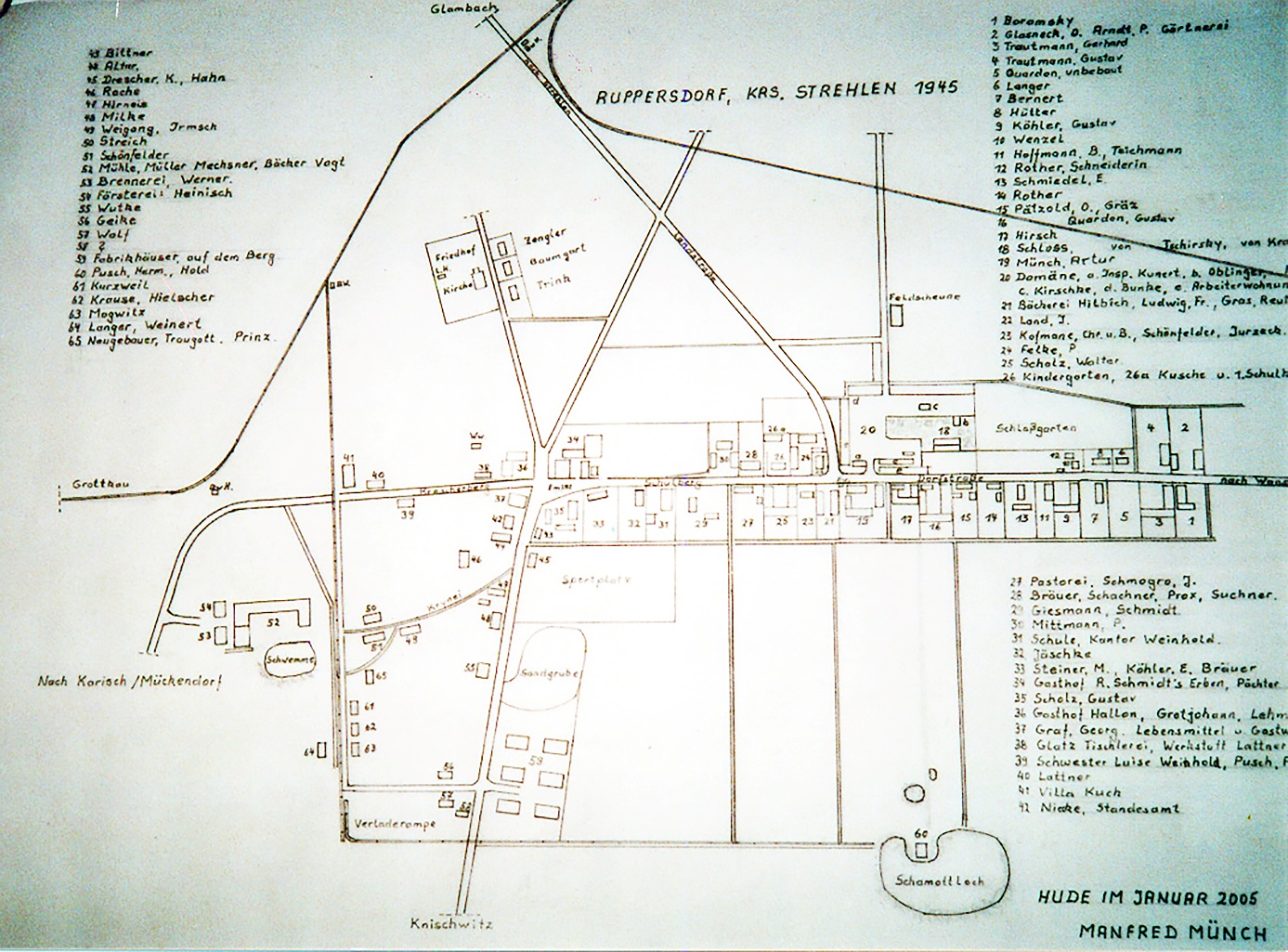 Lageplan mit den Eigentümern/Bewohnern im Jahr 1945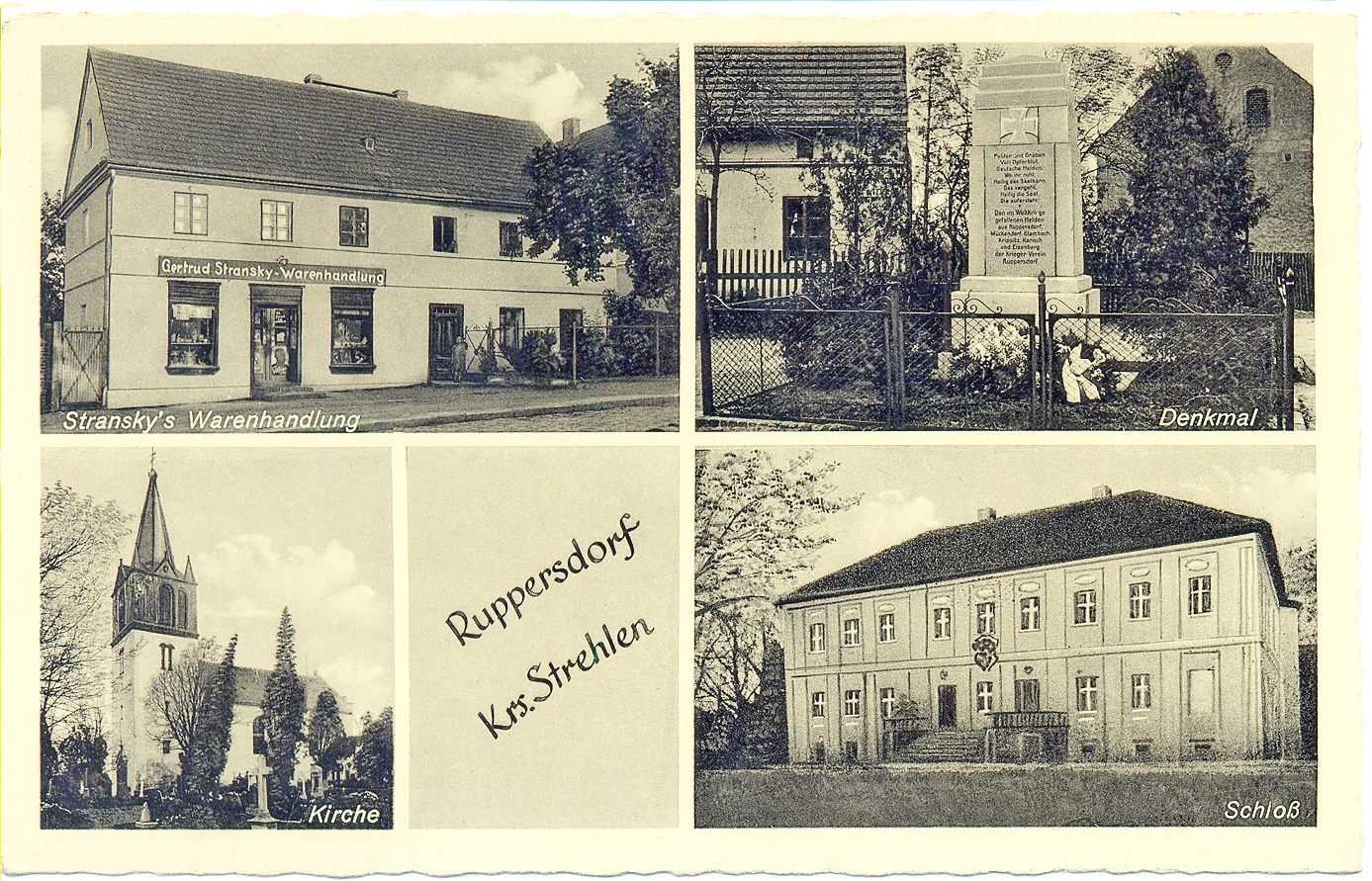 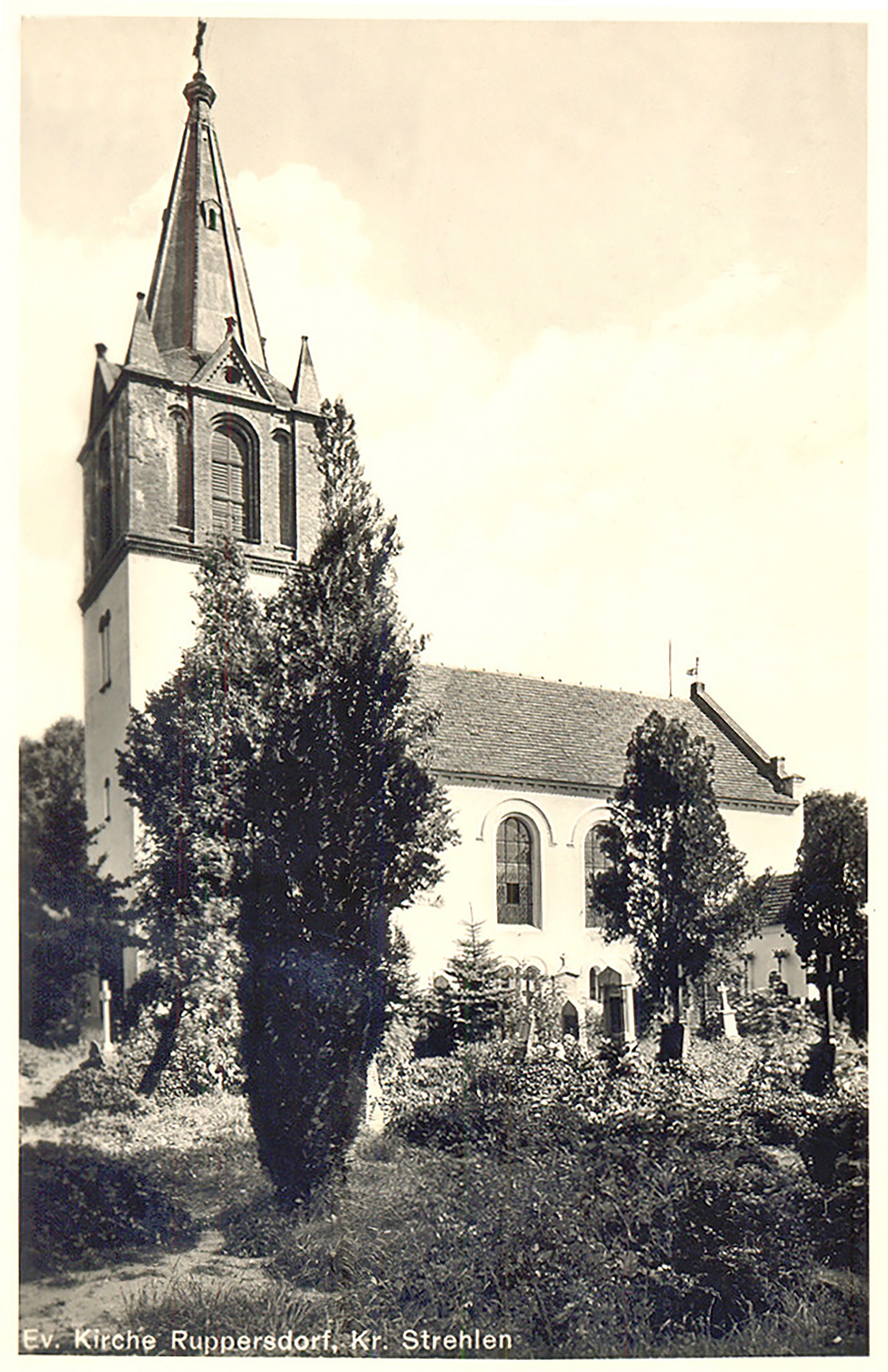 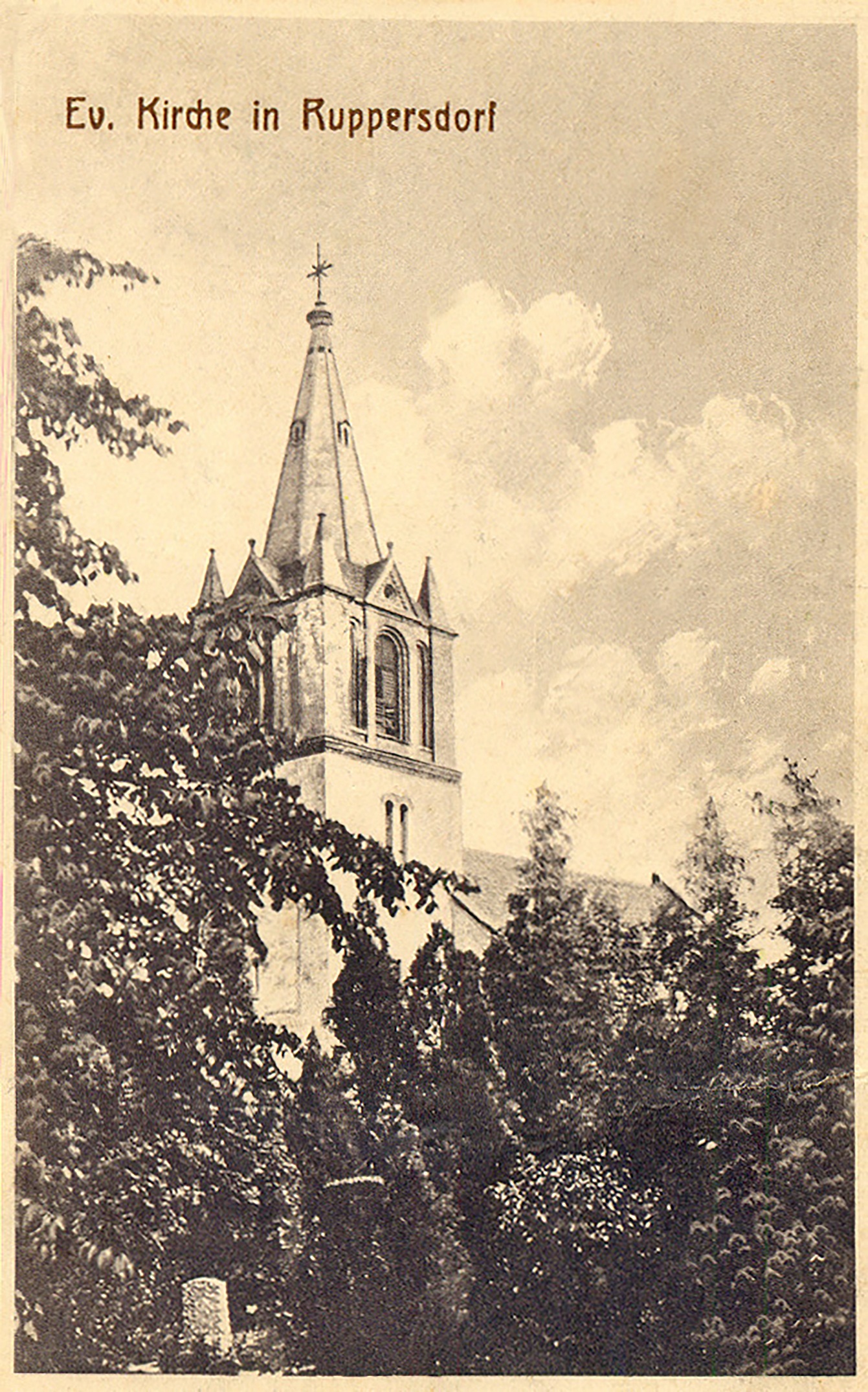 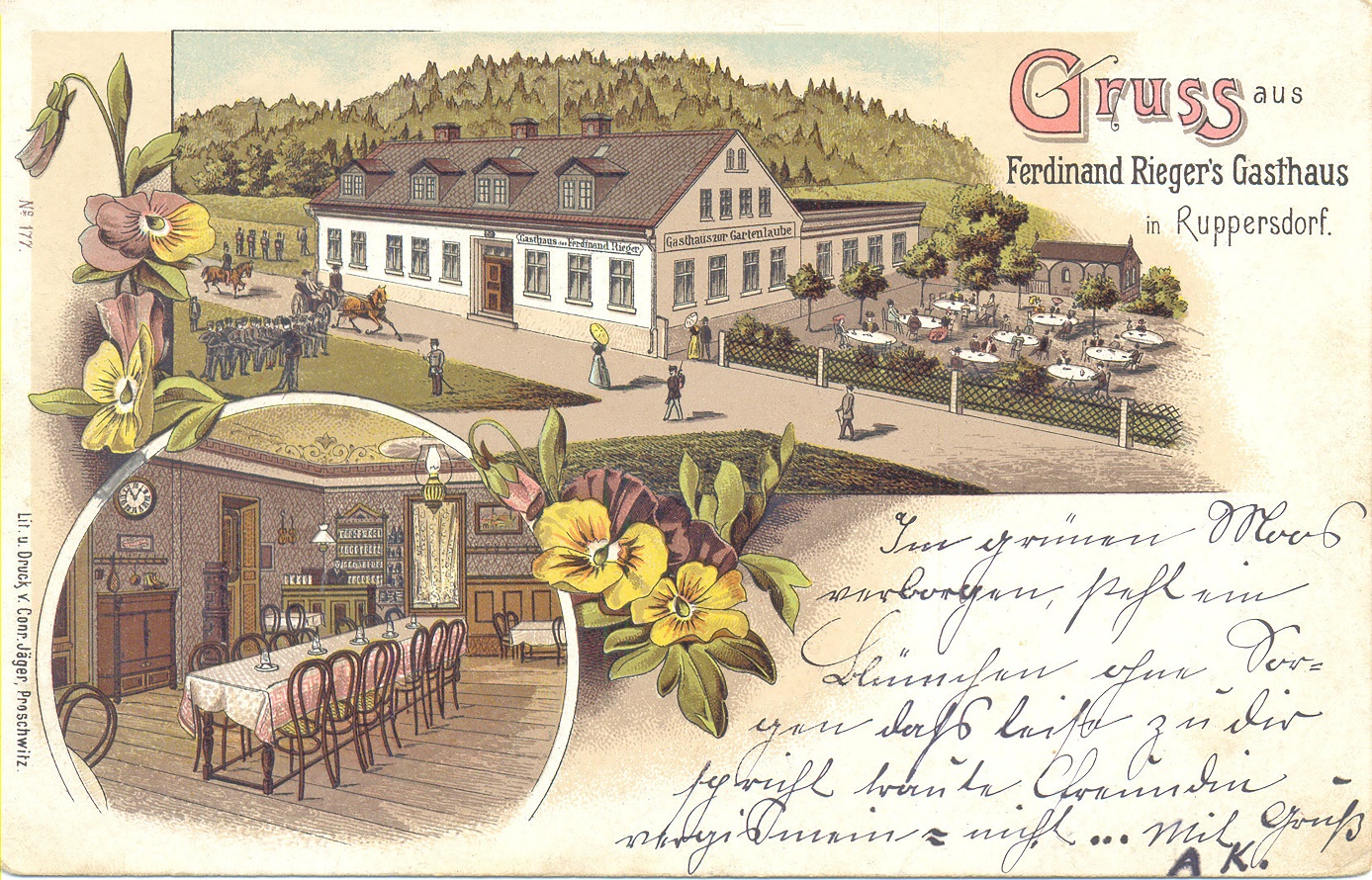 Das Ruppersdorfer Gasthaus im Jahr 1899Im Herbst 1934: vorn rechts Artur Münch, auf dem Pferd Manfred Münch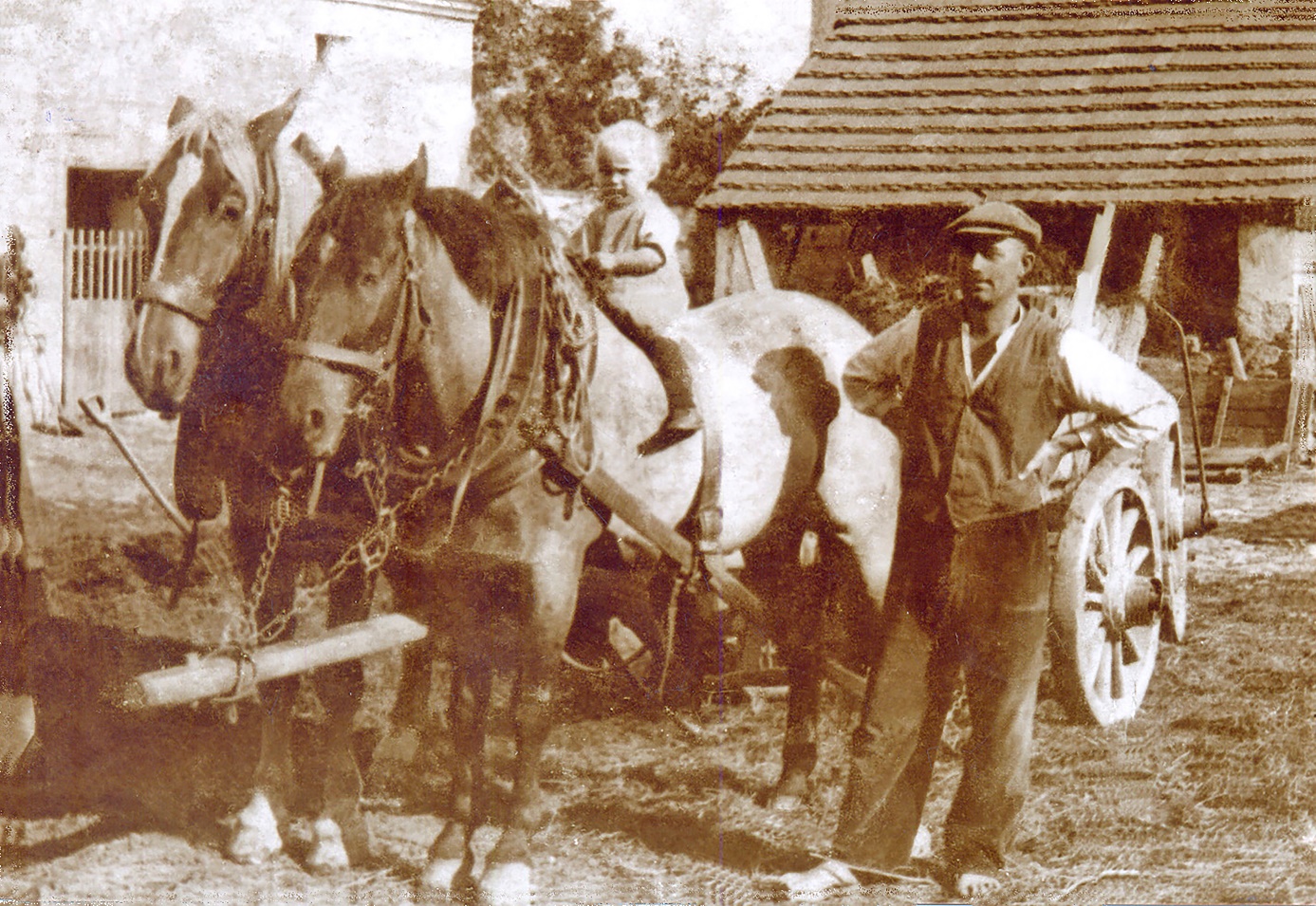 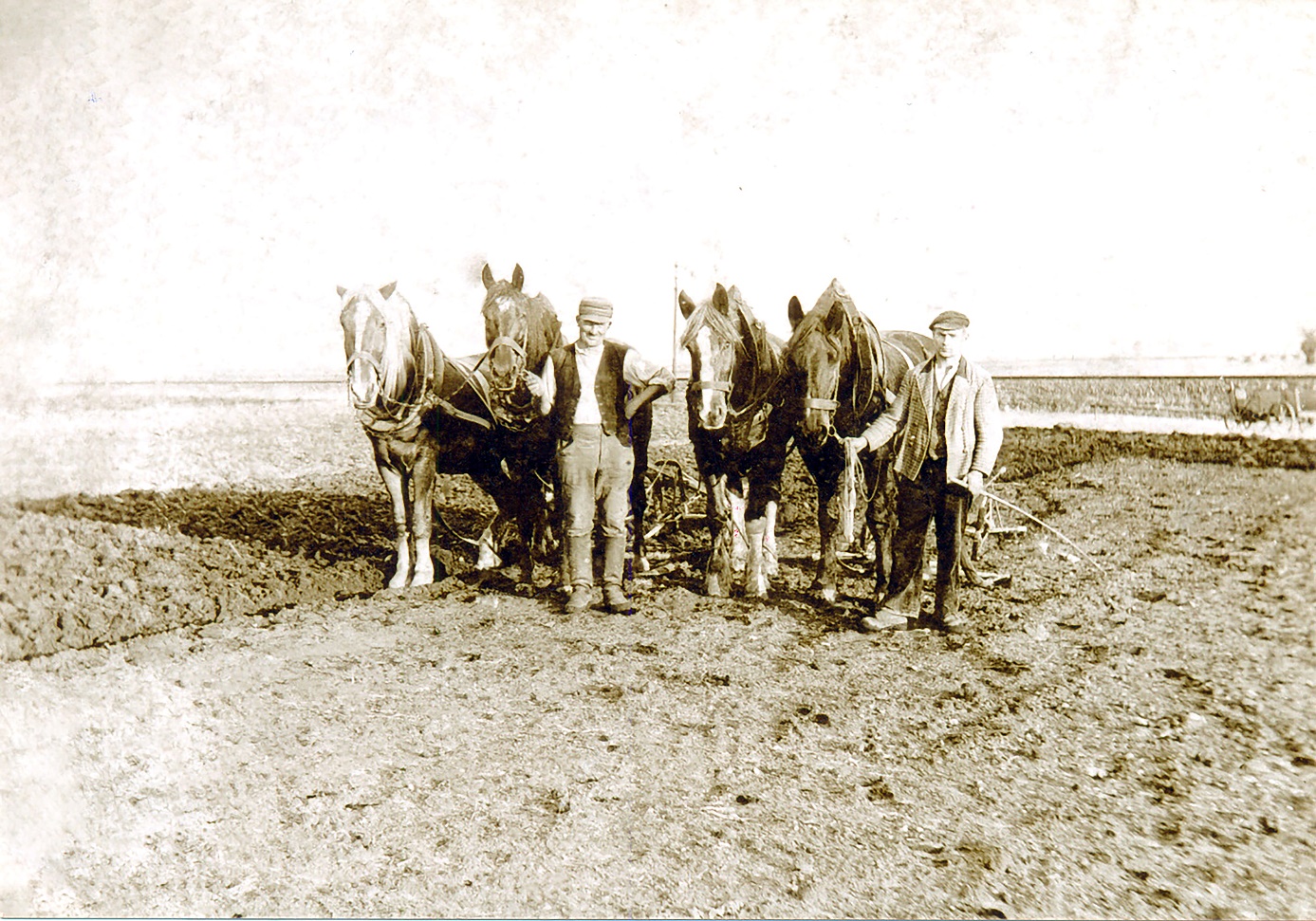 ca. 1938 bzw. 39: auf dem Feld im Roßgarten, Mitte: Artur Münch, links Ernst Jurzeck, ein Gehilfe